18.10.2022Школьный б-р, вывоз мусора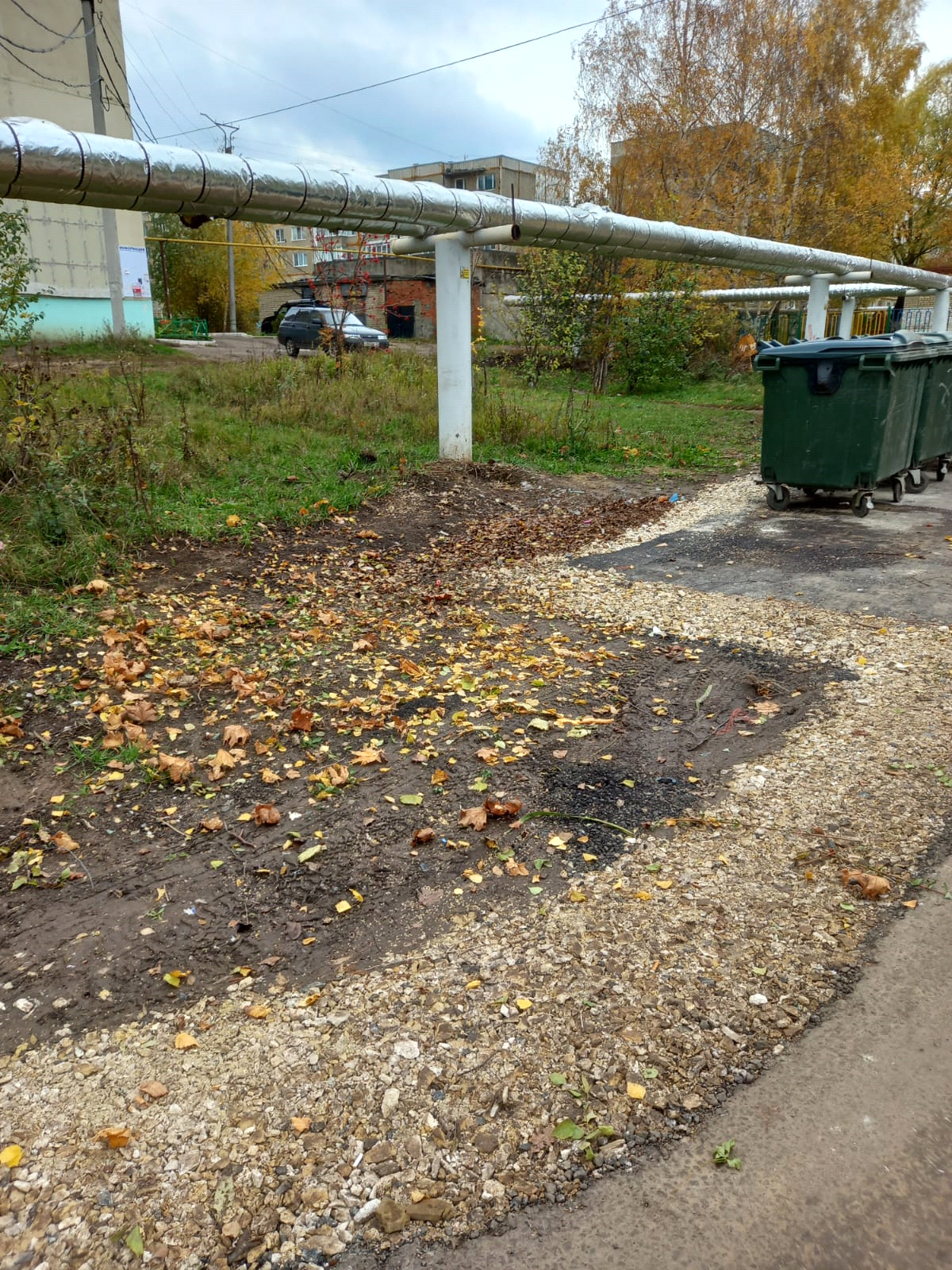 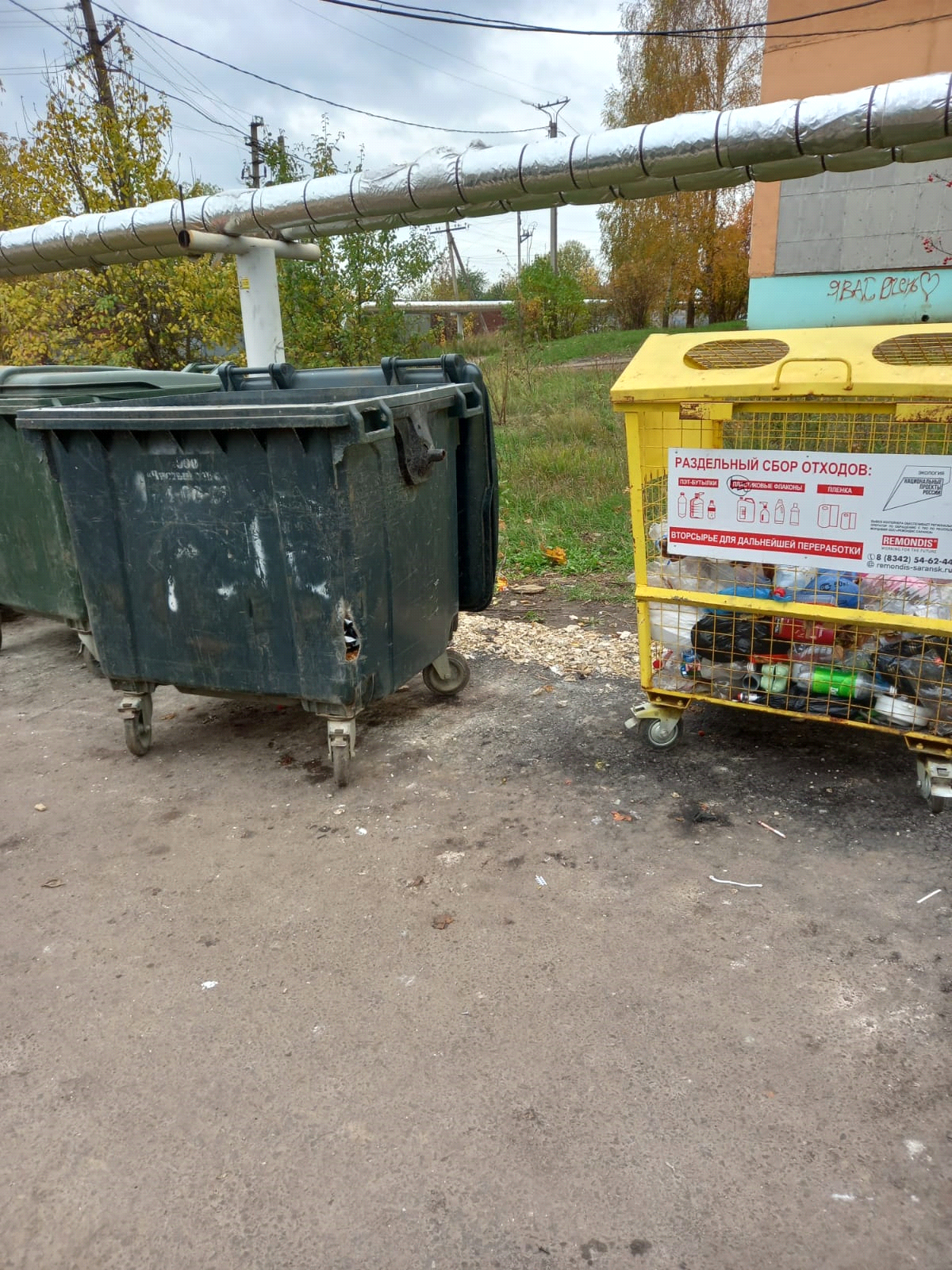 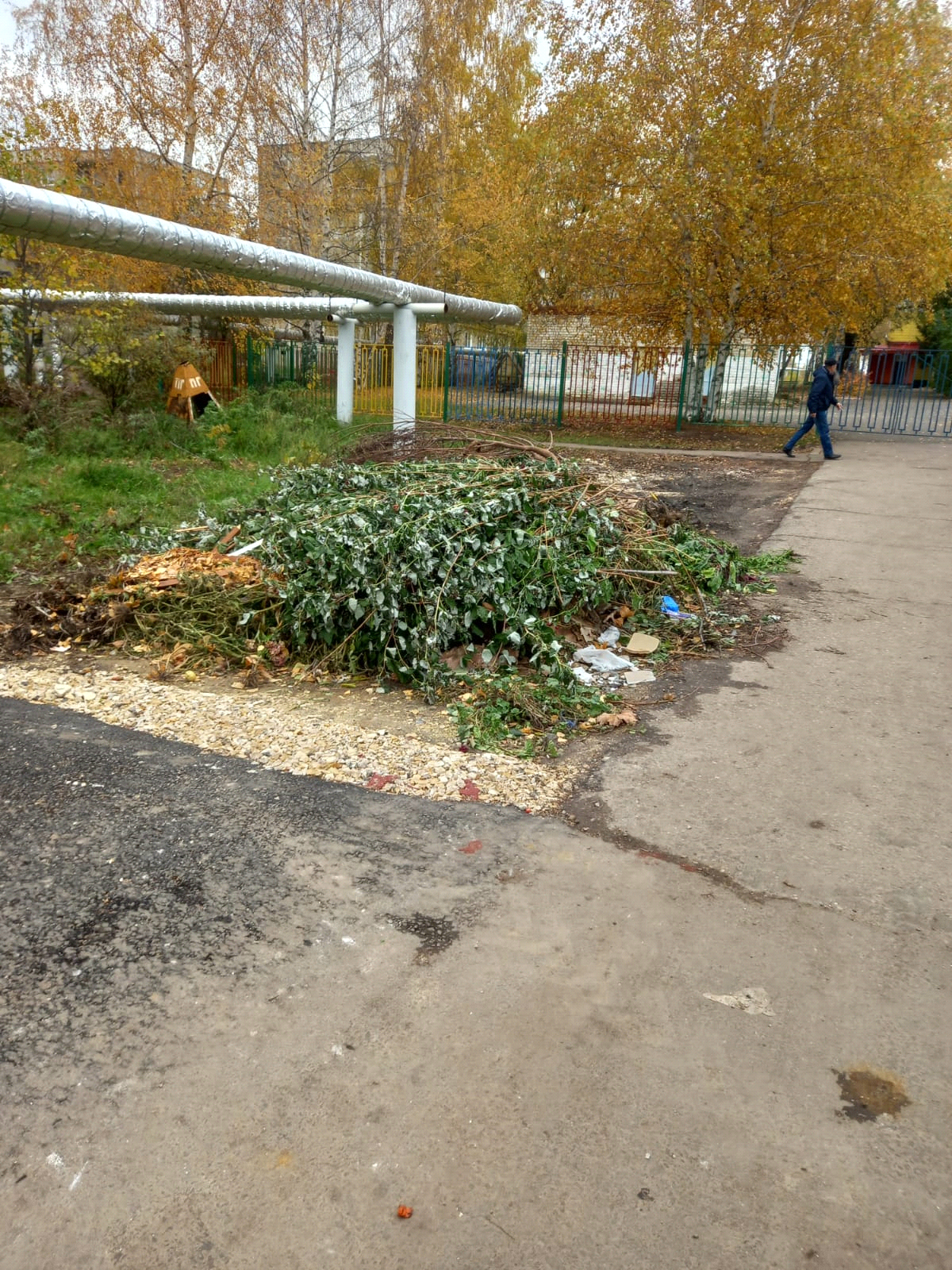 